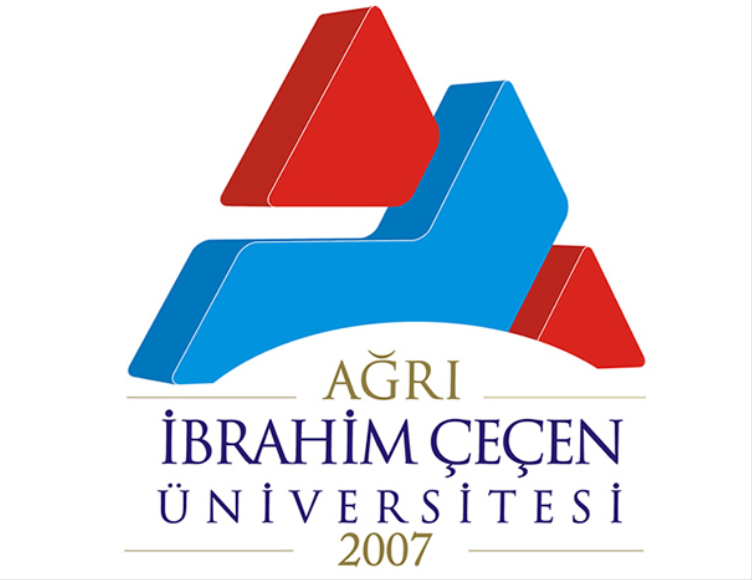 T.C.AĞRI İBRAHİM ÇEÇEN ÜNİVERSİTESİECZACILIK FAKÜLTESİÖĞRENCİ STAJ DEFTERİ20.... - 20… ÖĞRETİM YILI               Adı Soyadı   :………………………………………..                Öğrenci No  :………………………………………..